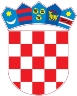 REPUBLIKA HRVATSKAKrapinsko-zagorska županijaUpravni odjel za prostorno uređenje, gradnju i zaštitu okolišaDonja Stubica KLASA: UP/I-350-05/18-01/000009URBROJ: 2140/01-08/2-18-0009 Donja Stubica, 03.07.2018.Predmet:  	Javni poziv za uvid u spis predmetaŽUPANIJSKA UPRAVA ZA CESTE KRAPINSKO -ZAGORSKE ŽUPANIJE , HR-49218 Pregrada, Janka Leskovara 40/1 - dostavlja se Pozivamo Vas na uvid u spis predmeta u postupku izdavanja lokacijske dozvole zarekonstrukciju građevine  infrastrukturne namjene, prometnog sustava cestovnog prometa - križanje Ž2197 i Ž2216 sa kružnim tokom prometa, 2. skupine,na katastarskim česticama k.č. 746/1, 1602, 1603, 1604 i 1617/2, k.o. Oroslavje.Uvid u spis predmeta može se izvršiti dana  13.07.2018 u 09:00 sati, na lokaciji – Upravni odjel za prostorno uređenje, gradnju i zaštitu okoliša, Donja Stubica, Trg Matije Gupca 20, II. kat, soba 49.Pozivu se može odazvati stranka osobno ili putem svoga opunomoćenika, a na uvid treba donijeti dokaz o svojstvu stranke u postupku. Lokacijska dozvola može se izdati i ako se stranka ne odazove ovom pozivu.Stranka koja se odazove pozivu nadležnoga upravnog tijela za uvid, dužna je dokazati da ima svojstvo stranke.VIŠA STRUČNA SURADNICA ZA PROSTORNO UREĐENJE I GRADNJU Dajana Županić Jaković, mag.ing.arch. DOSTAVITI:Oglasna ploča upravnog tijela,Mrežna stranica,Na katastarskoj čestici za koju se izdaje akt,U spis, ovdje. 